新北市立鶯歌陶瓷博物館『餐飲場地招租案』投標須知新北市立鶯歌陶瓷博物館（以下簡稱本機關）為招租下列標的，特訂定本須知。招標標的名稱及數量摘要為「新北市立鶯歌陶瓷博物館『餐飲場地招租案』」(第5次招標)。財物出租案號為：YCM1110920。壹、重要條款 招標目的：為民眾提供一個溫暖的舒適環境，藉由以民間活力及專業能力，結合本館特色，打造為具主題特色且舒適的藝文餐飲休憩空間，並藉由多元化服務，提升本館服務品質和魅力。招標標的：新北市鶯歌區文化路200號。出租範圍：本案出租範圍為本館地下1樓，出租空間約198平方公尺，主要經營項目為飲品、輕食等服務，暨協助館方文創商品推廣。招標環境介紹：詳如本案契約書（樣稿）第二條。招標模式招標方式為公開招租，參照政府採購法規定之招標及決標程序辦理。本機關「不允許」投標廠商以「共同投標」方式參與本案之投標。本機關「不允許」投標廠商「以分包廠商取代部分投標廠商資格」參與本案之投標。本採購案不適用我國締結之條約或協定，外國廠商不可參與投標。租金預算：本機關就本案預計給付予廠商之預算金額為新臺幣0元正。租期3個月，每月收取定額租金3萬3,458元正，變動租金(營業總額1%)預估每月為5,000元。租期3個月之預估租金收入約為新臺幣11萬5,374元正。租金以月計算，如營運天數不足一個月者，依實際經營天數及當月總天數按比例計算。押標金：本案未收取押標金。投標廠商資格及文件：本案之投標廠商資格，詳如「資格文件審查表」。投標廠商投標時，其資格及文件應符合前開審查表之規定。標價：本案係以「固定價格」決標，上開之固定價格額度（以下簡稱標價）約為定額租金每月「新臺幣3萬3,458元正」，另含變動租金(營業總額1%)；請參考投標報價單及契約書第六條。廠商除租金之報價單外，營運計劃納入評審，建議於申請書及使用計畫書中詳實填列相關營運成本，例如：人事費用、場地佈置、餐飲器材設備等，以利評審。申請書及使用計畫書：詳參後附之【申請書及使用計畫書製作範例】製作內容建議如下：允許廠商之名稱載明於申請書及使用計畫書、簡報資料及報告中。所提內容，包括其他相關文件，請以正體中文呈現；屬外文之資料，請譯為正體中文，但一般通用「術語」仍得以原文呈現。投標廠商擬履行本案所組成之工作團隊，其非屬投標廠商之負責人、受雇人員、從業人員之成員（或分包廠商），請取得該等人員或分包廠商之合作同意書。其他必要事項。建議投標廠商應先行勘察場地，了解實際情況及周邊環境。申請書及使用計畫書一式7份，並應加封面裝訂成冊（以中文，由左而右橫式繕打【包括封面及目錄】，A4紙張【必要時得摺疊成A4尺寸】，裝訂線在左側並加編頁碼，總頁數【含附件】不超過50頁）。建請檢附「申請書及使用計畫書內容摘要暨頁次對照表」（格式詳後附）。本案係以「固定價格」〔（定額租金每月「新臺幣3萬3,458元正」，另含變動租金(營業總額1%，每月預估為新臺幣5,000元正）〕決標，如廠商於報價單及財務計畫自願提出高於固定價格之金額，依其所提金額決標。投標：專人送達之地點為：239218 新北市鶯歌區文化路200號 新北巿立鶯歌陶瓷博物館營運行政組採購。郵遞送達之地點為：239218 新北市鶯歌區文化路200號 新北巿立鶯歌陶瓷博物館營運行政組採購。截止期限為：民國112年2月3日下午5時00分。本招租案「不允許」廠商於開標前補正非契約必要之點之文件。其餘詳「貳、一般條款－投標之其他規定」。開標：開標時間為：民國112年2月4日上午10時00分。開標地址為：239218新北市鶯歌區文化路200號新北巿立鶯歌陶瓷博物館營運行政組會議室。有權參加開標之每一投標廠商人數為2人。其餘詳「貳、一般條款－開標之其他規定」。參與評審須知：本案未採分階段辦理評審：評審日期另行通知。評審地點另行通知。本案評審時廠商「需辦理簡報」。經形式、資格及非評審項目審查通過之廠商所提送申請書及使用計畫書，由本機關轉送予工作小組、評審委員先行參閱。本案之評審項目、評審標準詳如附件之評審表。廠商辦理簡報時：本機關於簡報會場提供下列之設備或器具，供廠商使用,但本機關不保證該等設備、器具與投標廠商設備相容,且絕對不會損壞：110V電源；電源延長線；投影機；投影布幕。受評廠商於評審會議時以專案負責人代表簡報為原則（評審委員得視專案負責人實際參與情形作為評分（比）之參考）；簡報之先後次序按本機關收訖投標文件之外標封編列次序為準。輪由該廠商簡報時，其出席人數應不得超過3人。其他廠商應先行退場。輪由特定廠商簡報，而該廠商未能及時辦理簡報者，得允許將該廠商簡報次序延至末位，但廠商如延後一次仍未能及時辦理簡報者，視同該廠商放棄簡報(及答詢)。經順延簡報之廠商，評審委員會得給予較低之名次或分數。評審委員於評審中得就參選廠商所提與評審項目有關之書面資料及簡報有關內容提出詢問，參選廠商列席人員僅得就該詢問事項發言。參選廠商家數未達6家時，簡報時間為15分鐘，答詢時間以10分鐘為原則；6家以上，簡報及答詢時間以各縮短為2/3為原則。簡報及答詢計時於倒數2分鐘時，按鈴1聲；時間到時按鈴2聲，廠商應立即停止簡報。評審優勝廠商規定：廠商投標文件如合於招標文件規定者，得參與本評審。本招標案係參考「準用最有利標」方式，評審優勝廠商。其順序為：由評審委員會（以下簡稱評審委員會）評定及格廠商。較優勝一定家數之及格廠商為入圍優勝廠商。入圍優勝廠商經徵得評審委員會出席委員過半數決定，成為準優勝廠商。準優勝廠商經本機關確認無相關事宜後，始成為優勝廠商。本招租案以序位法評審及格廠商、入圍優勝廠商。評定方式為：由評審委員會進行評審，廠商經評審結果，無總評分不合格之情形者，成為及格廠商。總評分滿分為100分。廠商有不合格之情形者，應予淘汰或不予評審。總評分不合格之情形，為「出席評審委員總評分平均值未達75分者」。評審委員會進行評審時，財務計畫及其組成內容納入評比，以及格廠商評審總序位前3優者為入圍優勝廠商。個別評審委員於各評審項目分別評分後，如有不同廠商之加總分數相同致予相同序位者（例如第二名有二家），其接續之其他廠商序位以一、二、二、四、五、六方式表示。本案評審結果及格廠商有2家以上為同優勝次序，且與決定入圍優勝廠商有關時，以獲得各評審委員評定序位第一較多者為較優勝廠商。仍相同時，則抽籤決定之；抽籤方式由評審委員會之委員互推一人進行抽籤。決定準優勝廠商之程序：本案（各）入圍優勝廠商應徵得評審委員會出席委員過半數決定，始成為（各）準優勝廠商。評審委員會決定準優勝廠商時，不得變更準優勝廠商之順序。第1入圍優勝廠商無法徵得評審委員會出席委員過半數決定成為第1準優勝廠商者，第2入圍及第3入圍優勝廠商亦不得成為準優勝廠商；第2入圍優勝廠商無法徵得評審委員會出席委員過半數決定成為第2準優勝廠商者，第3入圍優勝廠商亦不得成為準優勝廠商。第2款「經本機關確認無相關事宜」之內容如下。若經本機關確認有下列第1目至第3目之情事者，則退回評審委員會重新審議，再行決定；若有第4目及第5目之情事者，則參照採購法第48條第1項第2款規定不予決標：如無廠商成為優勝廠商者，本案廢標。協商：本招標案經評審結果無法評定優勝廠商者，將「不採行協商措施」。議價（議約）須知：議價（議約）範圍為商議廠商投標文件中之內容。本機關就本招租案採固定金額方式決標，詳如投標報價單。履約保證金：本案收取履約保證金規定如下：額度為新臺幣6萬6,916元正。應繳納至機關指定之收受處所或金融機構帳號。以『現金』繳納者，請於上班時間至「本館營運行政組出納」繳納；或以匯款方式，繳納至本館保管金專戶，其相關資訊如下：金融機構名稱為「新北市鶯歌區農會」、金融機構代號為「7800014」、匯款帳號為「78001040943412」、戶名為「新北市立鶯歌陶瓷博物館」。其餘詳「貳、一般條款－履約保證金之其他規定」。招標文件清單：本投標須知：11頁(投標時免附)。開標前投標文件審查表：1頁(投標時免附)。基本文件審查表：1頁(投標時免附)。資格文件審查表：2頁(投標時免附)。投標廠商聲明書：1頁。合作同意書：1頁。代用印章授權書：1頁。契約樣稿：8頁；平面圖：1頁；照片：1頁(投標時免附)。外標封（面）：1只（張）。投標文件領回申請書：1頁。申請書及使用計畫書製作範例：1頁。得標廠商資格、規格暨證件查驗表：2頁。評審委員評審評分表：1頁(投標時免附)。評審總表：1頁(投標時免附)。投標報價單：1頁。相關機關：招標機關：名稱為：新北市立鶯歌陶瓷博物館地址為：239218新北市鶯歌區文化路200號首長為：張館長啟文聯絡人(或單位)為：營運行政組白小姐或營運行政組沈先生。電話為：02-8677-2727分機817或806。傳真為：02-8677-4104。上級機關名稱為：新北市政府文化局。疑義之處理：廠商對招標文件內容有疑義者，應以書面載明其名稱、負責人或代表人姓名、聯絡電話、傳真機號碼、疑義事由，向招標機關請求釋疑，疑義事由及其相關資料如為外文者，請備具正體中文譯本。廠商請求釋疑之期限為自公告日或邀標日之次日起等標期之1/2，其尾數不足1日者，以1日計。其餘詳「貳、一般條款-疑義、異議、申訴之其他規定」。其他：本館預計於112年4月下旬至同年度9月中旬辦理新北市立鶯歌陶瓷博物館陽光展廳天花板格柵更新工程，為維公共安全，屆時餐廳須配合停止營業，工程期間之餐廳租金將依實際停止營業日數（以日曆天計算，未達1日以1日計，以下同）予以退還，實際施工期間以本館通知為準且廠商不得因工程施作停止營業期間之營業損失提出賠償。貳、一般條款： 招標文件清單之其他規定：廠商收訖招標文件後，應先行核對文件之類別及頁數或件數是否足夠，內容是否有不一致或損壞等情事。如有該等情事，廠商應立即，且不得逾投標截止期限前，要求招標機關更換、補充，或尋求解決方式。廠商若未即時反應者，視同放棄更換、補充或解決之權益。本機關辦理本案於決標前，投標須知之條款優於招標文件其他規定。但附記之條款有特別聲明者，不在此限。投標文件之內容及要求：投標文件包括基本文件、資格文件及申請書及使用計畫書。投標文件有效期至少自投標時起至開標後50日止。如本機關無法於前開有效期內決標，必要時得洽請廠商延長投標文件之有效期。廠商應遞送投標文件份數，除申請書及使用計畫書外，為1式1份。應依規定繳交原件相符之影印本或正本。應繳影印本時，得以正本替代。基本及資格文件：投標廠商應繳符合本案「基本文件審查表」及「資格文件審查表」內容之文件。若廠商之登記文件刻正辦理變更程序中，於投標時，檢附下列文件者，按下列規定認定其適用原則：廠商僅依規定遞送1種已變更完成或尚未變更之設立、登記證明文件（影本）者，則於填寫應填之廠商資料時，應填寫與上揭檢附設立、登記證明文件內容一致。廠商若同時依規定遞送2種以上已變更或尚未變更之設立、登記證明文件（影本）者，則於填寫應填之廠商資料時，與上揭設立、登記文件之一登載相符者，皆得視為符合規定。另其餘應附之文件內容，與變更前或變更後之內容一致時，亦皆得視為有效。申請書及使用計畫書之其他規定：投標廠商於申請書及使用計畫書中引用相關書籍、資料，應加註所引用之出處。若投標廠商於申請書及使用計畫書中引用相關書籍、資料，而未予以登載，機關得視具體個案情形為適當之處理。廠商所提供之申請書及使用計畫書符合下列情形者，評審委員得視其情形，給予相對較低之分數或名次：所製作申請書及使用計畫書內容，不符合招標文件建議規定者。所製作申請書及使用計畫書格式，不符合招標文件建議規定者。所提及之專案負責人，非就職於投標廠商者。廠商所提出內容之撰寫情形，不符合招標文件規定者。申請書及使用計畫書所附之文件不足，或已附文件惟其不足以證明所計畫之內容者。投標廠商於申請書及使用計畫書中承諾履行本案所組成之工作團隊，如列有非屬投標廠商之負責人、受雇人員、從 業人員之成員，且未於投標時檢附該等人員之合作同意書者，評審委員得視其情形予以扣分、給予相對較低之分數或名次、或不予納入評審考量。列有分包廠商但未於投標時檢附其合作同意書者，亦同。投標廠商於申請書及使用計畫書中引用相關書籍、資料，應加註所引用之出處。若投標廠商於申請書及使用計畫書中引用相關書籍、資料，而未予以登載，且申請書及使用計畫書內容與其他廠商有雷同之處，評審委員得視抄襲之情形，予以相對較低之分數，或直接將其列入不入選廠商中。建議投標廠商於投標前，先行按本案各式須知（開標前投標文件表、基本文件準備審查表、規格文件準備審查表、資格文件準備審查表）內容，自我檢視投標文件是否符合規定，以避免投標文件錯誤或遺漏。本案採不分段開標，投標文件之裝封：廠商應將下列投標文件裝入「外標封」，或廠商自備之不透明容器中，必要時申請書及使用計畫書得另裝封於不透明容器內，惟應與外標封一併遞送：基本文件及資格文件。申請書及使用計畫書(包括財務計畫及其組成內容及其他必要之內容）。（各）封口應密封，並建議投標廠商於該等封口加蓋投標廠商或負責人或代表人印章。信封上或容器外應標示廠商名稱及地址 。本案招標機關未提供相關封套，由廠商自行以不透明封套或容器替代。廠商自行以不透明封套或容器裝封投標文件者，請配合於該等不透明封套或容器表面黏貼招標機關所提供之「封面」，或加註相似之文字。投標之其他規定：投標文件送達後，廠商不得以任何理由申請退還或補正投標文件。但機關依政府採購法第41條第2項規定自行變更或補充招標文件內容，且已於更正公告中，允許更正公告刊登日以前已投標或已將投標文件交郵遞之廠商申請退還或補正投標文件者，不在此限。廠商所提附帶條件，除非有利於本機關，否則該附帶條件無效。未如期開標之處理：招標機關於本招標案開標前1日內因故停止上班時，招標機關得於原訂開標時段、地點宣（公）告順延投標文件截止收件及開標作業之時程，不另行通知。招標機關於本招標案開標日因故停止上班時，投標文件截止收件時間及開標作業順延至恢復上班當日依原時段、場地辦理，不另行通知。開標之其他規定：開標、審標及決標時建請廠商派員到場。如有派員者，請攜帶投標文件所蓋印章或檢具授權書及代用印章參與開標、審標及決標。前款之授權書應載明下列內容：投標廠商名稱及負責人或代表人（授權人）姓名。投標文件所蓋印章之印文。被授權人姓名、身分證字號。代用印章之印文。授權之範圍（如授權本印章行使投標廠商於投、開、決標過程中之所有權利）。前款之授權書應為正本或影本，檢附授權書範例供參。不同投標廠商參與投標，不得由同一廠商之人員代表出席開標、評審、評審、決標等會議，如有由同一廠商代表出席情形，依採購法第50條第1項第1款或第7款規定辦理。機關辦理招標有下列情形之一者，得依採購法第50條第1項第5款「不同廠商間之投標文件內容有重大異常關聯者」之規定及行為事實，判斷認定是否有該款情形後處理：投標文件內容由同一人或同一廠商繕寫或備具者。押標金由同一人或同一廠商繳納或申請退還者。投標標封或通知機關信函號碼連號，顯係同一人或同一廠商所為者。廠商地址、電話號碼、傳真機號碼、連絡人或電子郵件網址相同者。其他顯係同一人或同一廠商所為之情形者。機關辦理招標有「廠商投標文件所載負責人為同一人」之情形者，得依採購法第50條第1項第5款「不同投標廠商間之投標文件內容有重大異常關聯者」處理。作業、審查程序：開標前投標文件審查。投標廠商所投之投標文件，如經招標機關依本案「形式審查表」審查不合格，其所投之投標文件全部無效。經形式審查後，若有效標件數已達法定家數，則立即辦理開標。基本及資格文件審查。投標廠商所投之基本及資格文件，如經招標機關依本案「基本文件審查表」或「資格文件審查表」審查不合格，其所投之基本及資格文件無效。經基本及資格文件審查後，如有廠商符合規定者，則進行下一階段之作業程序。評審。議價（議約）。本案經資格文件審查後，若有廠商通過文件審查時，則就通過形式審查之廠商，各密封1冊申請書及使用計畫書，由主持人於封口簽名或蓋章，存於採購單位，並依原訂時間辦理評審。上揭封存之申請書及使用計畫書不退還廠商，並於有需澄清、解釋情事時，再由採購單位開封查閱。議價（議約）其他須知：第1優勝廠商取得優先議價（議約）權。如無第1優勝廠商或第1優勝廠商議價（議約）不成，且有次優勝廠商者，則依序由第2優勝廠商遞補，並類推至第3優勝廠商止。優勝廠商應攜帶廠商及負責人或代表人印章，由負責人或代表人或委託之代理人須繳交授權書出示身分證及有關證明文件參與議價（議約）作業。本案於議價（議約）時，除非契約樣稿內容錯誤，否則不調降原評審公告之工作內容 。無再議價（議約）權之廠商，應離席。訂約：投標廠商除非經規定程序提出異議，否則於投標時，即視為同意本招標文件之全部內容。本案一經決標，契約即生效力，決標日即為契約生效日。得標廠商應於接獲招標機關之得標通知之次日起之本機關3上班日內，檢附相關物件，送達本機關查驗（查驗方式請見「得標廠商資格、規格暨證件查驗表」），每逾期1日，本機關得處以決標金額3/10000之懲罰性違約金，並自待付契約價金扣抵，惟最多處罰累計總金額為決標金額36/10000為限：投標時應附影印本且屬得標廠商應持有之證件正本者，該正本文件。投標時使用代用印章者，允許使用代用印章投標之授權書及加蓋該代用印章之印模單。得標廠商應於決標日之次日起，或接獲招標機關通知保留標決標日之次日起15日內（末日為例假日者順延1日），攜帶登記印鑑相符之印章，至本機關辦理簽訂契約手續相關事宜。得標廠商應以投標文件所蓋印章辦理簽約；不得使用代用印章。未經本機關同意而逾期不辦理簽約時，視為拋棄得標，並參考採購法有關規定辦理。履約保證金之其他規定廠商應於本案決標日之次日起「15日」內繳納履約保證金。但繳納期間逢春節者，繳納期限展延5日。得標廠商未於規定時間內繳妥保證金者，每逾1日，本機關得處以決標金額5/10000之懲罰性違約金，並自待付契約價金扣抵，惟最多處罰累計總金額為決標金額75/10000為限。得標廠商逾規定日之次日起15日內仍未繳妥者，將據以解除、終止契約；本案倘規定需繳納押標金者，其所繳納之押標金，不予發還，其已發還者，並予追繳。投標廠商除以現金、金融機構簽發之本票或支票、保付支票、郵政匯票、政府公債作為履約保證金外，其餘請使用採購法主管機關頒布（修正後）之履約保證金格式。投標廠商應繳履約保證金額度之折減及補繳，同押標金之規定。本案廠商如以銀行之書面連帶保證或開發或保兌之不可撤銷擔保信用狀繳納履約保證金者，本機關得視該銀行之債信、過去履行連帶保證之紀錄等，經本機關審核後始予接受。廠商以押標金轉換為履約保證金時，亦同。投標文件之澄清、修正及補充投標廠商對本招標案之內容應充分了解，若有疑義須澄清時，應於本招標案公告日之次日起 5 天內，以書面方式向本機關請求釋疑。本機關以書面請求釋疑之廠商答復之期限，為投標截止期限前 1 日答復。本機關並得先以傳真方式回復。本投標須知若有任何修正或補充，均以最後修正或補充內容為準，並視為本投標須知之一部分，所有疑義及未盡詳盡之處，依本機關之解釋為準。廠商應於投標截止日前赴現場及周邊進行現場勘查，以瞭解現場之環境狀況，如有疑義 ，得向本機關詢問。廠商不得以不瞭解現場狀況要求更改投標文件或其他任何要求。廠商應自行負擔現場勘查之所有費用。疑義、異議、申訴之其他規定疑義、異議：新北市立鶯歌陶瓷博物館，新北市鶯歌區文化路200號，電話：(02)86772727，傳真：(02)86774104受理廠商檢舉單位法務部調查局，檢舉信箱新店郵政60000號信箱；電話：(02)29177777；傳真：(02)29188888。法務部調查局新北市調查處，檢舉信箱：板橋郵政60000號信箱；電話：(02)29628888。法務部廉政署受理檢舉電話：0800-286-586；檢舉信箱：100006國史館郵局第153號信箱；傳真檢舉專線：（02）2381-1234；電子郵件檢舉信箱：gechief-p@mail.moj.gov.tw；24小時檢舉中心地址：100006臺北市中正區博愛路166號。其他本招標案標的如涉及智慧財產權者，本機關得於必要時取得授權。本招標須知如有未盡事宜，應依有關法令之規定辦理。新北市立鶯歌陶瓷博物館『餐飲場地招租案』(第5次招標)投標須知(開標前投標文件審查表)                                                         　編號：　　　新北市立鶯歌陶瓷博物館『餐飲場地招租案』(第5次招標)投標須知(基本文件審查表)　　                                                        編號： 新北市立鶯歌陶瓷博物館『餐飲場地招租案』(第5次招標)投標須知(資格文件審查表)　                                                               編號： 合作同意書1、分包廠商／協力人員資料：本廠商（或本人）　　　　　　　　　　　　　　　　　　　　　　　（分包廠商名稱或協力人員姓名）願參與      　　　　　　　  （投標廠商）所組成之工作團隊，擔任新北市立鶯歌陶瓷博物館『餐飲場地招租案』之分包廠商/協力人員。2、分包廠商/協力人員聲明：本廠商／本人已詳細閱讀過本投標須知及其附件，同意自參與競標起，至投標廠商得標之全案履約完成止之期間，願遵守本招租案之契約規定。本同意書所填資料全部屬實，若有不實，本廠商／本人願自行負責。立同意書人投標廠商名稱：       　　　　　　　　　　　　　　　　　　　　（簽章）負責人：　　　　　　　　　　　　　　　　　　　　　　 　　　　（簽章）分包廠商/協力人員：　　　　　　　　　　　　　　　　　　　　　（簽章）負責人：　　　　　　 　　　　　　　　　　　　　　　　　　　　（簽章）電話：地址：中華民國  年  月  日備註：1.投標廠商投標時如有分包廠商/協力人員者，請詳填此同意書，填妥後並請置於投標文件中。2.本書表若不敷使用，請自行複印。投標廠商聲明書本廠商參加新北市立鶯歌陶瓷博物館『餐飲場地招租案』之投標，茲聲明如下：代用印章授權書（參加開標時使用投標文件所蓋印章者免附）（範本）    本廠商於開標時無法派員攜帶投標文件所蓋印章參與開標、審標及決標，故以下列代用印章代替之。並同意下列之授權：代用印章之印文　　　　　□　　　　□被授權人姓名：　　　　　　　　　　　　被授權人身分證字號： 授權範圍：授權上揭印章及被授權人行使本廠商於參加新北市立鶯歌陶瓷博物館『餐飲場地招租案』第5次招標之投標、開標、審標及決標過程中之所有權利；被授權人於參與過程中，經招標機關查驗身分證明文件後，得以簽名代替蓋章。投標廠商名稱：負責人或代表人（授權人）姓名：　　投標文件所蓋印章之印文□　　　□中華民國　　　　　　　　　年　　　　　　　　月　　　　　　　　日投標文件領回申請書（廠商得先行填妥，並於申請領回時再行提出）本廠商參加新北市立鶯歌陶瓷博物館『餐飲場地招租案』 第5次招標之投標，茲因下列原因，請　貴機關退還本廠商所提送之投標文件：（一）若本案流標者：參加投標之家數未達法令規定。（可領回所有投標文件）    （二）若本案廢標者；或本案非廢標時，惟本廠商有不合格之情形者：本廠商之投標文件，經 貴機關審查，不符合本案投標須知之開標前投標文件審查規定。（可領回所有投標文件）本廠商之投標文件，經 貴機關審查，不符合本案投標須知之基本文件審查規定。（可領回未開封之文件，申請書及使用計畫書保留一份其餘可領回）本廠商之投標文件，經 貴機關審查，不符合本案投標須知之資格文件審查規定。（可領回未開封之文件，申請書及使用計畫書保留一份其餘可領回）本廠商之投標文件，經 貴機關審查，不符合本案投標須知之規格文件審查規定。（可領回未開封之文件，申請書及使用計畫書保留一份其餘可領回）本廠商之投標文件，經 貴機關審查，不符合本案投標須知之價格文件審查規定。（申請書及使用計畫書保留一份其餘可領回）參與評審作業，但未獲評為最有利標廠商。（申請書及使用計畫書除委員未返還及機關保留一份外，其餘可領回）參與評審作業，但未獲評為優勝廠商。（申請書及使用計畫書除委員未返還及機關保留一份外，其餘可領回）本廠商非得標廠商。（可領回文件視狀況而定）領回清單如下：領取人資料姓名：身分證字號：出生年月日：詳細地址：領取日期：　     年　　　　月　　　　日加蓋投標廠商及負責人或代表人印章：領取人簽名：外標封　編號：　　　　招租案名：新北市立鶯歌陶瓷博物館『餐飲場地招租案』 招標次數：第5次招標截止收件時間：民國112年2月3日下午5時00分送達地址：239218新北巿鶯歌區文化路200號建請填寫廠商統一編號：廠商負責人或代表人：本投標案之廠商聯絡人：上開人員之辦公室電話號碼：上開人員之辦公室傳真號碼：上開人員之手機號碼：上開人員之電子郵件信箱：(建請填寫電子郵件信箱，以便通知本案開標結果及評審結果)注意事項：招標機關若未提供郵寄封套者，請廠商自備，並將本頁填妥後，粘貼於封面，或於自備封套之封面，加註前列字樣及資料，以利作業。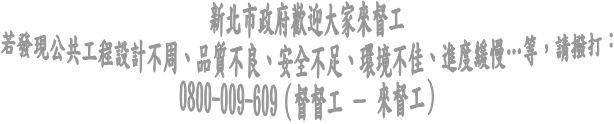 得標廠商資格、規格暨證件查驗表備註：1.廠商須繳交之證件，應依個案之招標文件規定判斷之。2.「檢附情形」欄位填寫方式「ˇ」已檢附；「×」應附未附；「/」免附。當「檢附情形」欄位屬於「×」應附未附，或是「/」免附時「查驗結果」欄位得免予查驗。3.廠商送驗時效若不符合招標文件規定者，應依招標文件規定處以懲罰性違約金。新北市立鶯歌陶瓷博物館『餐飲場地招租案』評審委員評審評分表    委員編號：備註：請委員惠予參考該評分級距評定分數，及格分數為75分。總評分得分在90分以上者：優良；得分在80分以上未達90分者：佳；得分在75分以上未達80分者：尚可；得分在60分以上未達75分者：差；得分未達60分者：極差。本表分數填列於評審總表後，併其他評審委員評分表封存，由主席代表全體委員於彌封處簽名或蓋章。機關如於評審委員評分後將簽名處彌封者，請留意當評審委員有誤繕、漏填或評審結果有明顯差異等情形而需要更正本表者，應有能辨識委員身分之機制。新北市立鶯歌陶瓷博物館『餐飲場地招租案』評審委員評審總表（適用於序位法）日期：   年   月   日【申請書及使用計畫書製作範例】 投標廠商簡介投標廠商簡介列舉廠商基本資料相關實績與經驗本案整體內容架構規劃整體營運計畫經營理念、方針與定位商品種類價格或其他項目創意性及特色性餐飲展售服務加值服務專業能力專業人力規劃與管理人力配置人員訓練課程危機處理機制現場工作流程專業證照結論與建議附件(包括廠商代表人之學、經歷、實績證明文件)新北市立鶯歌陶瓷博物館『餐飲場地招租案』投標報價單招標案名：新北市立鶯歌陶瓷博物館『餐飲場地招租案』。投標廠商對本案之投標須知、契約條款…等有關附件，均已完全明瞭接受，今願以如下列單價承攬。既經決標者，非正當理由不得拒絕簽約及不履行合約。決標原則：採固定金額決標；評審方式(序位法)，廠商營運計畫納入評審，以總序位最低者，且經評審委員會出席委員過半數決定及機關首長核定者為優勝廠商，取得優先議價（議約）權；議價（議約）時，採固定金額決標，其估列計算方式如下：契約價金=(A)+(B):1.定額租金(A):2.變動租金(B):			契約價金預估總計：新臺幣壹拾壹萬伍仟參佰柒拾肆元正     (100,374+15,000=115,374)如廠商於報價單自願提出高於固定價格之金額，依其所提金額決標。廠商名稱：地    址：電    話：廠商蓋章：中   華   民   國  112 年     月     日項次審　　查　　內　　容審　　查　　內　　容審　　查　　內　　容初審複審1本投標廠商是否已於「外標封」，或另行裝封之不透明容器之封面加註廠商名稱及地址？本投標廠商是否已於「外標封」，或另行裝封之不透明容器之封面加註廠商名稱及地址？本投標廠商是否已於「外標封」，或另行裝封之不透明容器之封面加註廠商名稱及地址？2廠商名稱及地址是否已使用不可擦拭之工具（如黑色或藍色之墨筆、鋼筆、原子筆等）及方式（如打字、蓋章等）依式填寫，且字跡清楚，或塗改後已於塗改處加蓋投標廠商或負責人印章？廠商名稱及地址是否已使用不可擦拭之工具（如黑色或藍色之墨筆、鋼筆、原子筆等）及方式（如打字、蓋章等）依式填寫，且字跡清楚，或塗改後已於塗改處加蓋投標廠商或負責人印章？廠商名稱及地址是否已使用不可擦拭之工具（如黑色或藍色之墨筆、鋼筆、原子筆等）及方式（如打字、蓋章等）依式填寫，且字跡清楚，或塗改後已於塗改處加蓋投標廠商或負責人印章？3本投標廠商是否已於投標截止期限前，以郵遞或專人，將投標文件送達於招標機關或指定之場所？本投標廠商是否已於投標截止期限前，以郵遞或專人，將投標文件送達於招標機關或指定之場所？本投標廠商是否已於投標截止期限前，以郵遞或專人，將投標文件送達於招標機關或指定之場所？4本投標廠商是否已將「外標封」，或另行裝封之不透明容器之各封口密封完妥？ 本投標廠商是否已將「外標封」，或另行裝封之不透明容器之各封口密封完妥？ 本投標廠商是否已將「外標封」，或另行裝封之不透明容器之各封口密封完妥？ 5本案於未開標前檢視本投標廠商之投標文件內容，是否尚未查覺有不符合招標文件之規定？本案於未開標前檢視本投標廠商之投標文件內容，是否尚未查覺有不符合招標文件之規定？本案於未開標前檢視本投標廠商之投標文件內容，是否尚未查覺有不符合招標文件之規定？6本投標廠商是否非屬採購法第103條規定不得參加投標之廠商？本投標廠商是否非屬採購法第103條規定不得參加投標之廠商？本投標廠商是否非屬採購法第103條規定不得參加投標之廠商？7本投標廠商與其分支機構，是否（皆）未投遞2封以上之投標文件？ 本投標廠商與其分支機構，是否（皆）未投遞2封以上之投標文件？ 本投標廠商與其分支機構，是否（皆）未投遞2封以上之投標文件？ 8本投標廠商與其他廠商間之投標文件，是否尚未查覺有重大異常關聯之情形？ 本投標廠商與其他廠商間之投標文件，是否尚未查覺有重大異常關聯之情形？ 本投標廠商與其他廠商間之投標文件，是否尚未查覺有重大異常關聯之情形？ 開標前投標文件初審結果□符合規定。□不符合規定，原因如下：初審人員簽名或蓋章開標前投標文件複審結果□符合規定□不符合規定，原因同上。□不符合規定，原因如下：複審人員簽名或蓋章項次投標廠商應繳之基本文件名稱投標廠商應繳之基本文件名稱本別是否有附廠商名稱是否與相關文件相同？ 個別審查項目個別審查項目個別審查項目初審複審1投標廠商聲明書投標廠商聲明書正本初審□複審□初審□複審□是否已填妥？是否已填妥？是否已填妥？1投標廠商聲明書投標廠商聲明書正本初審□複審□初審□複審□是否有加蓋投標廠商及負責人之印章？是否有加蓋投標廠商及負責人之印章？是否有加蓋投標廠商及負責人之印章？1投標廠商聲明書投標廠商聲明書正本初審□複審□初審□複審□廠商負責人或代表人是否與廠商設立、登記文件所載一致？廠商負責人或代表人是否與廠商設立、登記文件所載一致？廠商負責人或代表人是否與廠商設立、登記文件所載一致？1投標廠商聲明書投標廠商聲明書正本初審□複審□初審□複審□是否使用招標文件所附之格式？未使用者，其聲明事項是否與招標文件所附內容相同？是否使用招標文件所附之格式？未使用者，其聲明事項是否與招標文件所附內容相同？是否使用招標文件所附之格式？未使用者，其聲明事項是否與招標文件所附內容相同？2申請書及使用計畫書申請書及使用計畫書正本或影本初審□複審□初審□複審□標價是否不低於公告之租金預估值？標價是否不低於公告之租金預估值？標價是否不低於公告之租金預估值？3前開各文件前開各文件是否已使用不可擦拭之工具（如黑色或藍色之墨筆、鋼筆、原子筆等）及方式（如打字、蓋章等）依式填寫，且字跡清楚，或塗改後已於塗改處加蓋投標廠商或負責人印章？是否已使用不可擦拭之工具（如黑色或藍色之墨筆、鋼筆、原子筆等）及方式（如打字、蓋章等）依式填寫，且字跡清楚，或塗改後已於塗改處加蓋投標廠商或負責人印章？是否已使用不可擦拭之工具（如黑色或藍色之墨筆、鋼筆、原子筆等）及方式（如打字、蓋章等）依式填寫，且字跡清楚，或塗改後已於塗改處加蓋投標廠商或負責人印章？4審標時是否未另發現有影響招租公正之違反法令行為或本投標廠商與其他廠商間之投標文件內容有重大異常關聯之情形？審標時是否未另發現有影響招租公正之違反法令行為或本投標廠商與其他廠商間之投標文件內容有重大異常關聯之情形？審標時是否未另發現有影響招租公正之違反法令行為或本投標廠商與其他廠商間之投標文件內容有重大異常關聯之情形？基本文件初審結果基本文件初審結果□符合規定。□不符合規定，原因如下：□符合規定。□不符合規定，原因如下：□符合規定。□不符合規定，原因如下：□符合規定。□不符合規定，原因如下：□符合規定。□不符合規定，原因如下：初審人員簽名或蓋章基本文件複審結果基本文件複審結果□符合規定□不符合規定，原因同上。□不符合規定，原因如下：□符合規定□不符合規定，原因同上。□不符合規定，原因如下：□符合規定□不符合規定，原因同上。□不符合規定，原因如下：□符合規定□不符合規定，原因同上。□不符合規定，原因如下：□符合規定□不符合規定，原因同上。□不符合規定，原因如下：複審人員簽名或蓋章項次投標廠商投標資格投標廠商投標資格投標廠商應繳之資格文件名稱本別是否已附是否已附廠商名稱是否與相關文件相同？各文件個別審查項目各文件個別審查項目初審複審11.廠商屬已立案之法人、機構或團體時，其項目有與咖啡、飲料、西式糕點等相關者，或得以承攬上述項目者。1.廠商屬已立案之法人、機構或團體時，其項目有與咖啡、飲料、西式糕點等相關者，或得以承攬上述項目者。1.由政府機關或其授權機關核發予投標廠商係合法登記或設立之證明文件，且該文件需足以認定投標廠商得從事上開資格規定之有關業務。影印本初審□複審□初審□複審□初審□複審□內容是否足以證明投標廠商符合本資格規定？內容是否足以證明投標廠商符合本資格規定？12.公司或行號。2.公司或行號。2.公司登記證明文件或商業登記證明文件。影印本初審□複審□初審□複審□初審□複審□是否未逾有效期間？ 是否未逾有效期間？ 2廠商信用之證明(投標廠商非拒絕往來戶及最近三年無退票紀錄)廠商信用之證明(投標廠商非拒絕往來戶及最近三年無退票紀錄)票據交換機構或受理查詢之金融機構於截止投標日前半年內所出具，且可證明該投標廠商「非屬拒絕往來戶」及「自查詢日往前推算三年內無退票紀錄」之『第一類票據信用資料查覆單』或『第二類票據信用資料查覆單』（如有退票但已辦妥清償註記者，視同無退票紀錄）。該查覆單應加蓋查覆單位圖章。（請投標廠商務必確認上開圖章是否完備）不具法人人格之行號、團體，其檢附之信用證明，得以其負責人之非拒絕往來戶或無退票紀錄證明代之。投標廠商不論其使用票據與否，均應檢附本文件。影印本初審□複審□初審□複審□初審□複審□是否已檢附？是否已檢附？2廠商信用之證明(投標廠商非拒絕往來戶及最近三年無退票紀錄)廠商信用之證明(投標廠商非拒絕往來戶及最近三年無退票紀錄)票據交換機構或受理查詢之金融機構於截止投標日前半年內所出具，且可證明該投標廠商「非屬拒絕往來戶」及「自查詢日往前推算三年內無退票紀錄」之『第一類票據信用資料查覆單』或『第二類票據信用資料查覆單』（如有退票但已辦妥清償註記者，視同無退票紀錄）。該查覆單應加蓋查覆單位圖章。（請投標廠商務必確認上開圖章是否完備）不具法人人格之行號、團體，其檢附之信用證明，得以其負責人之非拒絕往來戶或無退票紀錄證明代之。投標廠商不論其使用票據與否，均應檢附本文件。影印本初審□複審□初審□複審□初審□複審□該查覆單是否已加蓋查覆單位圖章？(如本機關對查覆單效力有疑慮時，得洽出具該查覆單之票據交換機構或受理查詢之金融機構查證）該查覆單是否已加蓋查覆單位圖章？(如本機關對查覆單效力有疑慮時，得洽出具該查覆單之票據交換機構或受理查詢之金融機構查證）3廠商納稅之證明(投標廠商係為公司或行號者，其營業稅繳稅證明)廠商納稅之證明(投標廠商係為公司或行號者，其營業稅繳稅證明)請投標廠商依其納稅情形擇一備標：1.營利事業之主管機關准予投標廠商營業，但核准日至本招租案投標截止日前，皆未遇到營業稅申報截止日之廠商，應繳交「營業稅主管稽徵機關核發之核准設立登記公函及申領統一發票購票證相關文件（依法令規定得免用統一發票者，得免附申領統一發票購票證，惟其所檢附核准設立登記公函應載明其情形，或應另行檢附免用統一發票之證明文件）。」2.非屬前點情形之廠商、且其每月銷售額未達小規模營業人營業稅起徵點者，應繳交當地財政部國稅局分局或稽徵所開立之「未達營業稅起徵點」之證明文件3.非屬第1點及第2點情形之廠商，應繳交最近1期或前1期之營業稅主管稽徵機關核章之「營業人銷售額與稅額申報書收執聯」、「營業稅繳款書收據聯」或與前開文件相同期間內主管稽徵機關核發之無違章欠稅之查復表。影印本初審□複審□初審□複審□初審□複審□是否已檢附？是否已檢附？4前開各文件是否為正體中文文件？或屬外文文件，是否已附正體中文譯本(如屬國外廠商提出者應公證或認證)？或該外文是否屬一般慣用術語？是否為正體中文文件？或屬外文文件，是否已附正體中文譯本(如屬國外廠商提出者應公證或認證)？或該外文是否屬一般慣用術語？4前開各文件是否已使用不可擦拭之工具（如黑色或藍色之墨筆、鋼筆、原子筆等）及方式（如打字、蓋章等）依式填寫，且字跡清楚，或塗改後已於塗改處加蓋投標廠商或負責人印章？是否已使用不可擦拭之工具（如黑色或藍色之墨筆、鋼筆、原子筆等）及方式（如打字、蓋章等）依式填寫，且字跡清楚，或塗改後已於塗改處加蓋投標廠商或負責人印章？資格文件初審結果資格文件初審結果□符合規定。□不符合規定，原因如下：□符合規定。□不符合規定，原因如下：□符合規定。□不符合規定，原因如下：□符合規定。□不符合規定，原因如下：初審人員簽名或蓋章初審人員簽名或蓋章初審人員簽名或蓋章資格文件複審結果資格文件複審結果□符合規定□不符合規定，原因同上。□不符合規定，原因如下：□符合規定□不符合規定，原因同上。□不符合規定，原因如下：□符合規定□不符合規定，原因同上。□不符合規定，原因如下：□符合規定□不符合規定，原因同上。□不符合規定，原因如下：複審人員簽名或蓋章複審人員簽名或蓋章複審人員簽名或蓋章項次聲 明 事 項聲 明 事 項是(打Ｖ)否(打Ｖ)1本廠商之營業項目不符合公司法或商業登記法規定，無法於得標後作為簽約廠商，合法履行契約。本廠商之營業項目不符合公司法或商業登記法規定，無法於得標後作為簽約廠商，合法履行契約。2本廠商有違反政府採購法（以下簡稱採購法）施行細則第33條之情形。本廠商有違反政府採購法（以下簡稱採購法）施行細則第33條之情形。3本廠商是採購法第38條規定之政黨或與政黨具關係企業關係之廠商。本廠商是採購法第38條規定之政黨或與政黨具關係企業關係之廠商。4本廠商之負責人或合夥人是採購法第39條第2項所稱同時為規劃、設計、施工或供應廠商之負責人或合夥人。本廠商之負責人或合夥人是採購法第39條第2項所稱同時為規劃、設計、施工或供應廠商之負責人或合夥人。5本廠商是採購法第39條第3項所稱與規劃、設計、施工或供應廠商同時為關係企業或同一其他廠商之關係企業。本廠商是採購法第39條第3項所稱與規劃、設計、施工或供應廠商同時為關係企業或同一其他廠商之關係企業。6本廠商已有或將有採購法第59條第1項所稱支付他人佣金、比例金、仲介費、後謝金或其他不正利益為條件，促成採購契約之成立之情形。本廠商已有或將有採購法第59條第1項所稱支付他人佣金、比例金、仲介費、後謝金或其他不正利益為條件，促成採購契約之成立之情形。7本廠商、共同投標廠商或分包廠商是採購法第103條第1項及採購法施行細則第38條第1項所規定之不得參加投標或作為決標對象或分包廠商之廠商。（投標廠商應於投標當日遞送投標文件前至工程會網站web.pcc.gov.tw查詢自己(包括總公司及各分公司)、共同投標廠商、分包廠商是否為採購法第103條第1項之拒絕往來廠商）本廠商、共同投標廠商或分包廠商是採購法第103條第1項及採購法施行細則第38條第1項所規定之不得參加投標或作為決標對象或分包廠商之廠商。（投標廠商應於投標當日遞送投標文件前至工程會網站web.pcc.gov.tw查詢自己(包括總公司及各分公司)、共同投標廠商、分包廠商是否為採購法第103條第1項之拒絕往來廠商）8本廠商就本招租案，係屬公職人員利益衝突迴避法第2條及第3條所稱公職人員或其關係人。(本項勾是者，請注意附註7規定)本廠商就本招租案，係屬公職人員利益衝突迴避法第2條及第3條所稱公職人員或其關係人。(本項勾是者，請注意附註7規定)9本廠商是依法辦理公司或商業登記且合於中小企業發展條例關於中小企業認定標準之中小企業。（依該認定標準第2條，所稱中小企業，指依法辦理公司登記或商業登記，實收資本額在新臺幣1億元以下，或經常僱用員工數未滿200人之事業。）(答「否」者，請於下列空格填寫得標後預計分包予中小企業之項目及金額，可自備附件填寫)項目╴╴╴╴╴╴╴╴╴ 金額╴╴╴╴╴╴╴╴合計金額╴╴╴╴╴╴╴本廠商是依法辦理公司或商業登記且合於中小企業發展條例關於中小企業認定標準之中小企業。（依該認定標準第2條，所稱中小企業，指依法辦理公司登記或商業登記，實收資本額在新臺幣1億元以下，或經常僱用員工數未滿200人之事業。）(答「否」者，請於下列空格填寫得標後預計分包予中小企業之項目及金額，可自備附件填寫)項目╴╴╴╴╴╴╴╴╴ 金額╴╴╴╴╴╴╴╴合計金額╴╴╴╴╴╴╴(答「否」者，請於空格填寫合計金額)10本廠商目前在中華民國境內員工總人數逾100人。(答「是」者，請填目前總人數計╴╴╴╴人；其中屬於身心障礙人士計╴╴╴╴人，原住民計╴╴╴人。)本廠商目前在中華民國境內員工總人數逾100人。(答「是」者，請填目前總人數計╴╴╴╴人；其中屬於身心障礙人士計╴╴╴╴人，原住民計╴╴╴人。)11本廠商屬大陸地區廠商、第三地區含陸資成分廠商或經濟部投資審議委員會公告之陸資資訊服務業者，不得從事經濟部投資審議委員會公告之「具敏感性或國安(含資安)疑慮之業務範疇」。【上開業務範疇及陸資資訊服務業清單公開於經濟部投資審議委員會網站http://www.moeaic.gov.tw】【請查察招標文件規定本招租是否屬經濟部投資審議委員會公告「具敏感性或國安（含資安）疑慮之業務範疇」之資訊服務採購】本廠商屬大陸地區廠商、第三地區含陸資成分廠商或經濟部投資審議委員會公告之陸資資訊服務業者，不得從事經濟部投資審議委員會公告之「具敏感性或國安(含資安)疑慮之業務範疇」。【上開業務範疇及陸資資訊服務業清單公開於經濟部投資審議委員會網站http://www.moeaic.gov.tw】【請查察招標文件規定本招租是否屬經濟部投資審議委員會公告「具敏感性或國安（含資安）疑慮之業務範疇」之資訊服務採購】12本廠商屬大陸地區廠商、第三地區含陸資成分廠商或在臺陸資廠商，不得從事影響國家安全之招租。【請查察招標文件規定本招租是否屬影響國家安全之招租】本廠商屬大陸地區廠商、第三地區含陸資成分廠商或在臺陸資廠商，不得從事影響國家安全之招租。【請查察招標文件規定本招租是否屬影響國家安全之招租】13本廠商是原住民個人或政府立案之原住民團體。(答「否」者，請於下列空格填寫得標後預計分包予原住民個人或政府立案之原住民團體之項目及金額，可自備附件填寫。如無，得填寫「0」)項目╴╴╴╴╴╴╴  金額╴╴╴╴╴╴╴項目╴╴╴╴╴╴╴  金額╴╴╴╴╴╴╴合計金額╴╴╴╴╴╴╴╴╴╴本廠商是原住民個人或政府立案之原住民團體。(答「否」者，請於下列空格填寫得標後預計分包予原住民個人或政府立案之原住民團體之項目及金額，可自備附件填寫。如無，得填寫「0」)項目╴╴╴╴╴╴╴  金額╴╴╴╴╴╴╴項目╴╴╴╴╴╴╴  金額╴╴╴╴╴╴╴合計金額╴╴╴╴╴╴╴╴╴╴(答「否」者，請於空格填寫合計金額)特別聲明：貴機關如有依採購法第30條、第31條第2項、第32條、第48條第1項、第50條第1項、第65條或第87條等規定查明相關情事之需時，同意貴機關得向金融機構查詢本廠商申請繳納或退還押標金、保證金相關往來資料。特別聲明：貴機關如有依採購法第30條、第31條第2項、第32條、第48條第1項、第50條第1項、第65條或第87條等規定查明相關情事之需時，同意貴機關得向金融機構查詢本廠商申請繳納或退還押標金、保證金相關往來資料。特別聲明：貴機關如有依採購法第30條、第31條第2項、第32條、第48條第1項、第50條第1項、第65條或第87條等規定查明相關情事之需時，同意貴機關得向金融機構查詢本廠商申請繳納或退還押標金、保證金相關往來資料。特別聲明：貴機關如有依採購法第30條、第31條第2項、第32條、第48條第1項、第50條第1項、第65條或第87條等規定查明相關情事之需時，同意貴機關得向金融機構查詢本廠商申請繳納或退還押標金、保證金相關往來資料。特別聲明：貴機關如有依採購法第30條、第31條第2項、第32條、第48條第1項、第50條第1項、第65條或第87條等規定查明相關情事之需時，同意貴機關得向金融機構查詢本廠商申請繳納或退還押標金、保證金相關往來資料。投標廠商名稱： 投標廠商章及負責人章：聯絡電話：                 民國    年　 月　 　日（未填時，則以本投標文件收件日作為簽署日）投標廠商名稱： 投標廠商章及負責人章：聯絡電話：                 民國    年　 月　 　日（未填時，則以本投標文件收件日作為簽署日）投標廠商名稱： 投標廠商章及負責人章：聯絡電話：                 民國    年　 月　 　日（未填時，則以本投標文件收件日作為簽署日）投標廠商名稱： 投標廠商章及負責人章：聯絡電話：                 民國    年　 月　 　日（未填時，則以本投標文件收件日作為簽署日）投標廠商名稱： 投標廠商章及負責人章：聯絡電話：                 民國    年　 月　 　日（未填時，則以本投標文件收件日作為簽署日）附註附註第1項至第7 項勾「是」或未勾選者，不得參加投標；其投標者，不得作為決標對象；聲明書內容有誤者，不得作為決標對象。本案如非屬依採購法以公告程序辦理或同法第105條辦理之情形者，第8項答「是」或未答者，不得參加投標；其投標者，不得作為決標對象；聲明書內容有誤者，不得作為決標對象【違反公職人員利益衝突迴避法第14條第1項規定者，依同法第18條第1項處罰】。如屬依採購法以公告程序辦理或同法第105條辦理之情形者，答「是」、「否」或未答者，均可。第9項、第10項、第13項未填或有疑義之情形者，機關得洽廠商澄清。本案如屬經濟部投資審議委員會公告「具敏感性或國安(含資安)疑慮之業務範疇」之資訊服務招租，第11項答「是」或未答者，不得參加投標；其投標者，不得作為決標對象；如非屬上開招租，答「是」、「否」或未答者，均可。P.S.本招租案如屬經濟部投資審議委員會公告「具敏感性或國安(含資安)疑慮之業務範疇」之資訊服務招租者，需於「資格文件準備須知/審查表」增列相應審查項次本案如屬影響國家安全之招租，第12項答「是」或未答者，不得參加投標；其投標者，不得作為決標對象；如非屬上開招租，答「是」、「否」或未答者，均可。本聲明書填妥後附於投標文件遞送。本案如屬依採購法以公告程序辦理或同法第105條辦理之情形者，且本廠商就本案，係屬公職人員利益衝突迴避法第2條及第3條所稱公職人員或其關係人者，請填「公職人員利益衝突迴避法第14條第2項公職人員及關係人身分關係揭露表」（可至法務部廉政署網站（http://www.aac.moj.gov.tw）\防貪業務專區\利益衝突\業務宣導項下下載），如未揭露者依公職人員利益衝突迴避法第18條第3項處罰。第1項至第7 項勾「是」或未勾選者，不得參加投標；其投標者，不得作為決標對象；聲明書內容有誤者，不得作為決標對象。本案如非屬依採購法以公告程序辦理或同法第105條辦理之情形者，第8項答「是」或未答者，不得參加投標；其投標者，不得作為決標對象；聲明書內容有誤者，不得作為決標對象【違反公職人員利益衝突迴避法第14條第1項規定者，依同法第18條第1項處罰】。如屬依採購法以公告程序辦理或同法第105條辦理之情形者，答「是」、「否」或未答者，均可。第9項、第10項、第13項未填或有疑義之情形者，機關得洽廠商澄清。本案如屬經濟部投資審議委員會公告「具敏感性或國安(含資安)疑慮之業務範疇」之資訊服務招租，第11項答「是」或未答者，不得參加投標；其投標者，不得作為決標對象；如非屬上開招租，答「是」、「否」或未答者，均可。P.S.本招租案如屬經濟部投資審議委員會公告「具敏感性或國安(含資安)疑慮之業務範疇」之資訊服務招租者，需於「資格文件準備須知/審查表」增列相應審查項次本案如屬影響國家安全之招租，第12項答「是」或未答者，不得參加投標；其投標者，不得作為決標對象；如非屬上開招租，答「是」、「否」或未答者，均可。本聲明書填妥後附於投標文件遞送。本案如屬依採購法以公告程序辦理或同法第105條辦理之情形者，且本廠商就本案，係屬公職人員利益衝突迴避法第2條及第3條所稱公職人員或其關係人者，請填「公職人員利益衝突迴避法第14條第2項公職人員及關係人身分關係揭露表」（可至法務部廉政署網站（http://www.aac.moj.gov.tw）\防貪業務專區\利益衝突\業務宣導項下下載），如未揭露者依公職人員利益衝突迴避法第18條第3項處罰。第1項至第7 項勾「是」或未勾選者，不得參加投標；其投標者，不得作為決標對象；聲明書內容有誤者，不得作為決標對象。本案如非屬依採購法以公告程序辦理或同法第105條辦理之情形者，第8項答「是」或未答者，不得參加投標；其投標者，不得作為決標對象；聲明書內容有誤者，不得作為決標對象【違反公職人員利益衝突迴避法第14條第1項規定者，依同法第18條第1項處罰】。如屬依採購法以公告程序辦理或同法第105條辦理之情形者，答「是」、「否」或未答者，均可。第9項、第10項、第13項未填或有疑義之情形者，機關得洽廠商澄清。本案如屬經濟部投資審議委員會公告「具敏感性或國安(含資安)疑慮之業務範疇」之資訊服務招租，第11項答「是」或未答者，不得參加投標；其投標者，不得作為決標對象；如非屬上開招租，答「是」、「否」或未答者，均可。P.S.本招租案如屬經濟部投資審議委員會公告「具敏感性或國安(含資安)疑慮之業務範疇」之資訊服務招租者，需於「資格文件準備須知/審查表」增列相應審查項次本案如屬影響國家安全之招租，第12項答「是」或未答者，不得參加投標；其投標者，不得作為決標對象；如非屬上開招租，答「是」、「否」或未答者，均可。本聲明書填妥後附於投標文件遞送。本案如屬依採購法以公告程序辦理或同法第105條辦理之情形者，且本廠商就本案，係屬公職人員利益衝突迴避法第2條及第3條所稱公職人員或其關係人者，請填「公職人員利益衝突迴避法第14條第2項公職人員及關係人身分關係揭露表」（可至法務部廉政署網站（http://www.aac.moj.gov.tw）\防貪業務專區\利益衝突\業務宣導項下下載），如未揭露者依公職人員利益衝突迴避法第18條第3項處罰。文  件  名  稱份數未開封之投標文件          份申請書及使用計畫書          份未開封之規格文件封          份未開封之價格文件封          份          份新北巿立鶯歌陶瓷博物館（營運行政組採購） 收招租案名招租案名招租案名新北市立鶯歌陶瓷博物館『餐飲場地招租案』新北市立鶯歌陶瓷博物館『餐飲場地招租案』新北市立鶯歌陶瓷博物館『餐飲場地招租案』新北市立鶯歌陶瓷博物館『餐飲場地招租案』決標(保留)日期決標(保留)日期決標(保留)日期年     月     日廠商送驗日期廠商送驗日期年     月     日查驗日期查驗日期查驗日期年     月     日送驗日期簽認送驗日期簽認項次查驗項目查驗項目查驗項目檢附情形查驗結果查驗結果1廠商設立及證明文件廠商設立及證明文件廠商設立及證明文件投標文件附具之影印本與本正本相符投標文件附具之影印本與本正本不符投標文件附具之影印本與本正本相符投標文件附具之影印本與本正本不符2廠商納稅證明文件廠商納稅證明文件廠商納稅證明文件投標文件附具之影印本與本正本相符投標文件附具之影印本與本正本不符投標文件附具之影印本與本正本相符投標文件附具之影印本與本正本不符3廠商加入相關公會證明文件（已於招標文件要求廠商於投標時提出）廠商加入相關公會證明文件（已於招標文件要求廠商於投標時提出）廠商加入相關公會證明文件（已於招標文件要求廠商於投標時提出）投標文件附具之影印本與本正本相符投標文件附具之影印本與本正本不符投標文件附具之影印本與本正本相符投標文件附具之影印本與本正本不符3廠商加入相關公會證明文件（未於招標文件要求廠商於投標時提出）廠商加入相關公會證明文件（未於招標文件要求廠商於投標時提出）廠商加入相關公會證明文件（未於招標文件要求廠商於投標時提出）足以證明廠商已加入規定之公會無法證明廠商已加入規定之公會足以證明廠商已加入規定之公會無法證明廠商已加入規定之公會4廠商實績、經歷證明文件廠商實績、經歷證明文件廠商實績、經歷證明文件投標文件附具之影印本與本正本相符投標文件附具之影印本與本正本不符投標文件附具之影印本與本正本相符投標文件附具之影印本與本正本不符5廠商信用之證明(投標廠商非拒絕往來戶及最近三年無退票紀錄)廠商信用之證明(投標廠商非拒絕往來戶及最近三年無退票紀錄)廠商信用之證明(投標廠商非拒絕往來戶及最近三年無退票紀錄)投標文件附具之影印本與本正本相符投標文件附具之影印本與本正本不符投標文件附具之影印本與本正本相符投標文件附具之影印本與本正本不符6專案負責人、投標廠商或其受雇人員、從業人員相關證照專案負責人、投標廠商或其受雇人員、從業人員相關證照專案負責人、投標廠商或其受雇人員、從業人員相關證照投標文件附具之影印本與本正本相符投標文件附具之影印本與本正本不符投標文件附具之影印本與本正本相符投標文件附具之影印本與本正本不符7專案負責人、投標廠商或其受雇人員、從業人員在職證明文件專案負責人、投標廠商或其受雇人員、從業人員在職證明文件專案負責人、投標廠商或其受雇人員、從業人員在職證明文件投標文件附具之影印本與本正本相符投標文件附具之影印本與本正本不符投標文件附具之影印本與本正本相符投標文件附具之影印本與本正本不符8投標廠商如係採電子投標，且投標文件文件中含有掃描文件者，該等掃描文件之原本書面文件投標廠商如係採電子投標，且投標文件文件中含有掃描文件者，該等掃描文件之原本書面文件投標廠商如係採電子投標，且投標文件文件中含有掃描文件者，該等掃描文件之原本書面文件廠商未採電子投標廠商採電子投標，惟投標文件中，未含掃描文件廠商採電子投標，投標文件中，含掃描文件，該掃描文件內容與原本書面文件相符廠商採電子投標，投標文件中，含掃描文件，該掃描文件內容與原本書面文件不符廠商未採電子投標廠商採電子投標，惟投標文件中，未含掃描文件廠商採電子投標，投標文件中，含掃描文件，該掃描文件內容與原本書面文件相符廠商採電子投標，投標文件中，含掃描文件，該掃描文件內容與原本書面文件不符9型錄或其他規格證明文件型錄或其他規格證明文件型錄或其他規格證明文件投標文件附具之影印本與本正本相符投標文件附具之影印本與本正本不符投標文件附具之影印本與本正本相符投標文件附具之影印本與本正本不符10其他：其他：其他：查驗結果查驗結果資格及文件符合規定資格及文件不符合規定，情形如下：資格及文件符合規定資格及文件不符合規定，情形如下：送驗時效已於規定時間內送驗未於規定時間內送驗，逾期日數為    日已於規定時間內送驗未於規定時間內送驗，逾期日數為    日廠商人員簽認廠商人員簽認機關人員簽認評審項目評審子項配分廠商編號及得分廠商編號及得分廠商編號及得分廠商編號及得分廠商編號及得分評審項目評審子項配分12345一、投標廠商簡介投標廠商簡介(含廠商基本資料、相關實績與經驗)。25分二、本案整體內容架構規劃1. 整體營運計畫（含經營理念、方針與定位、商品種類、價格或其他項目等）2.建議事項。25分三、創意性及特色性1.餐飲展售服務。2.加值服務。 20分四、專業能力1.專業人力規劃與管理（含人力配置、人員訓練課程、危機處理機制、現場工作流程等）。 2.專業證照。 20分五、簡報及答詢1.廠商簡報。2.廠商答詢。10分總評分總評分總評分序位序位序位廠商編號1122333評審結果出席委員確認簽名評審結果出席委員確認簽名廠商名稱委員代號序位序位序位序位序位序位序位ＡＢＣＤＥ廠商標價平均總評分是否及格序位和(序位合計)序位名次委員姓名委員職業出席或缺席委員姓名委員職業出席或缺席其他記事1.評審委員是否先經逐項討論後，再予評分：2.不同委員評審結果有無明顯差異情形（如有，其情形及處置）：3.評審委員會或個別委員評審結果與工作小組初審意見有無差異情形（如有，其情形及處置）：1.評審委員是否先經逐項討論後，再予評分：2.不同委員評審結果有無明顯差異情形（如有，其情形及處置）：3.評審委員會或個別委員評審結果與工作小組初審意見有無差異情形（如有，其情形及處置）：1.評審委員是否先經逐項討論後，再予評分：2.不同委員評審結果有無明顯差異情形（如有，其情形及處置）：3.評審委員會或個別委員評審結果與工作小組初審意見有無差異情形（如有，其情形及處置）：1.評審委員是否先經逐項討論後，再予評分：2.不同委員評審結果有無明顯差異情形（如有，其情形及處置）：3.評審委員會或個別委員評審結果與工作小組初審意見有無差異情形（如有，其情形及處置）：1.評審委員是否先經逐項討論後，再予評分：2.不同委員評審結果有無明顯差異情形（如有，其情形及處置）：3.評審委員會或個別委員評審結果與工作小組初審意見有無差異情形（如有，其情形及處置）：1.評審委員是否先經逐項討論後，再予評分：2.不同委員評審結果有無明顯差異情形（如有，其情形及處置）：3.評審委員會或個別委員評審結果與工作小組初審意見有無差異情形（如有，其情形及處置）：1.評審委員是否先經逐項討論後，再予評分：2.不同委員評審結果有無明顯差異情形（如有，其情形及處置）：3.評審委員會或個別委員評審結果與工作小組初審意見有無差異情形（如有，其情形及處置）：1.評審委員是否先經逐項討論後，再予評分：2.不同委員評審結果有無明顯差異情形（如有，其情形及處置）：3.評審委員會或個別委員評審結果與工作小組初審意見有無差異情形（如有，其情形及處置）：1.評審委員是否先經逐項討論後，再予評分：2.不同委員評審結果有無明顯差異情形（如有，其情形及處置）：3.評審委員會或個別委員評審結果與工作小組初審意見有無差異情形（如有，其情形及處置）：備註：1.本案採固定費用（費率）決標者，「廠商標價」填該固定費用（費率）。惟如廠商於投標文件內自願提高租金金額時，則填列該提高之租金金額。2.「最有利標」須經出席採購評審委員會過半數之決定，方列序位名次，必要時得予從缺。3.本案評審委員會之全部組成人員、職業及出缺席情形，請填寫於前2列。4.本總表除涉及個別廠商之商業機密者外，投標廠商並得申請閱覽、抄寫、複印或攝影。5.評審結果於簽報機關首長或其授權人員核定後方生效。備註：1.本案採固定費用（費率）決標者，「廠商標價」填該固定費用（費率）。惟如廠商於投標文件內自願提高租金金額時，則填列該提高之租金金額。2.「最有利標」須經出席採購評審委員會過半數之決定，方列序位名次，必要時得予從缺。3.本案評審委員會之全部組成人員、職業及出缺席情形，請填寫於前2列。4.本總表除涉及個別廠商之商業機密者外，投標廠商並得申請閱覽、抄寫、複印或攝影。5.評審結果於簽報機關首長或其授權人員核定後方生效。備註：1.本案採固定費用（費率）決標者，「廠商標價」填該固定費用（費率）。惟如廠商於投標文件內自願提高租金金額時，則填列該提高之租金金額。2.「最有利標」須經出席採購評審委員會過半數之決定，方列序位名次，必要時得予從缺。3.本案評審委員會之全部組成人員、職業及出缺席情形，請填寫於前2列。4.本總表除涉及個別廠商之商業機密者外，投標廠商並得申請閱覽、抄寫、複印或攝影。5.評審結果於簽報機關首長或其授權人員核定後方生效。備註：1.本案採固定費用（費率）決標者，「廠商標價」填該固定費用（費率）。惟如廠商於投標文件內自願提高租金金額時，則填列該提高之租金金額。2.「最有利標」須經出席採購評審委員會過半數之決定，方列序位名次，必要時得予從缺。3.本案評審委員會之全部組成人員、職業及出缺席情形，請填寫於前2列。4.本總表除涉及個別廠商之商業機密者外，投標廠商並得申請閱覽、抄寫、複印或攝影。5.評審結果於簽報機關首長或其授權人員核定後方生效。備註：1.本案採固定費用（費率）決標者，「廠商標價」填該固定費用（費率）。惟如廠商於投標文件內自願提高租金金額時，則填列該提高之租金金額。2.「最有利標」須經出席採購評審委員會過半數之決定，方列序位名次，必要時得予從缺。3.本案評審委員會之全部組成人員、職業及出缺席情形，請填寫於前2列。4.本總表除涉及個別廠商之商業機密者外，投標廠商並得申請閱覽、抄寫、複印或攝影。5.評審結果於簽報機關首長或其授權人員核定後方生效。備註：1.本案採固定費用（費率）決標者，「廠商標價」填該固定費用（費率）。惟如廠商於投標文件內自願提高租金金額時，則填列該提高之租金金額。2.「最有利標」須經出席採購評審委員會過半數之決定，方列序位名次，必要時得予從缺。3.本案評審委員會之全部組成人員、職業及出缺席情形，請填寫於前2列。4.本總表除涉及個別廠商之商業機密者外，投標廠商並得申請閱覽、抄寫、複印或攝影。5.評審結果於簽報機關首長或其授權人員核定後方生效。備註：1.本案採固定費用（費率）決標者，「廠商標價」填該固定費用（費率）。惟如廠商於投標文件內自願提高租金金額時，則填列該提高之租金金額。2.「最有利標」須經出席採購評審委員會過半數之決定，方列序位名次，必要時得予從缺。3.本案評審委員會之全部組成人員、職業及出缺席情形，請填寫於前2列。4.本總表除涉及個別廠商之商業機密者外，投標廠商並得申請閱覽、抄寫、複印或攝影。5.評審結果於簽報機關首長或其授權人員核定後方生效。備註：1.本案採固定費用（費率）決標者，「廠商標價」填該固定費用（費率）。惟如廠商於投標文件內自願提高租金金額時，則填列該提高之租金金額。2.「最有利標」須經出席採購評審委員會過半數之決定，方列序位名次，必要時得予從缺。3.本案評審委員會之全部組成人員、職業及出缺席情形，請填寫於前2列。4.本總表除涉及個別廠商之商業機密者外，投標廠商並得申請閱覽、抄寫、複印或攝影。5.評審結果於簽報機關首長或其授權人員核定後方生效。備註：1.本案採固定費用（費率）決標者，「廠商標價」填該固定費用（費率）。惟如廠商於投標文件內自願提高租金金額時，則填列該提高之租金金額。2.「最有利標」須經出席採購評審委員會過半數之決定，方列序位名次，必要時得予從缺。3.本案評審委員會之全部組成人員、職業及出缺席情形，請填寫於前2列。4.本總表除涉及個別廠商之商業機密者外，投標廠商並得申請閱覽、抄寫、複印或攝影。5.評審結果於簽報機關首長或其授權人員核定後方生效。備註：1.本案採固定費用（費率）決標者，「廠商標價」填該固定費用（費率）。惟如廠商於投標文件內自願提高租金金額時，則填列該提高之租金金額。2.「最有利標」須經出席採購評審委員會過半數之決定，方列序位名次，必要時得予從缺。3.本案評審委員會之全部組成人員、職業及出缺席情形，請填寫於前2列。4.本總表除涉及個別廠商之商業機密者外，投標廠商並得申請閱覽、抄寫、複印或攝影。5.評審結果於簽報機關首長或其授權人員核定後方生效。項目    單價(月)總計(3月)定額租金33,458  元100,374 元備註每月不得低於33,458元每月不得低於33,458元項目比率單價(月)總計(3月)變動租金1  %5,000 元15,000 元備註變動租金比率不得低於1%計算方式:500,000元*比率(1)計算方式:500,000元*比率*3(2)本項先以月營業額500,000元估列，未來將依「營業人銷售額與稅額申報書銷售額總計」計收。